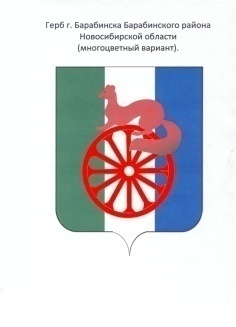 АДМИНИСТРАЦИЯ ГОРОДА БАРАБИНСКАБАРАБИНСКОГО РАЙОНА НОВОСИБИРСКОЙ ОБЛАСТИПОСТАНОВЛЕНИЕ21.08.2017 № 619Об отмене постановления администрации города Барабинска Барабинского района Новосибирской области от 20.03.2015 № 134 «Об утверждении административного регламента администрации города Барабинска по предоставлению муниципальной услуги «Предоставление земельных участков в собственность бесплатно»	В соответствии со статьей 48 Федерального закона от 06.10.2003 № 131-ФЗ «Об общих принципах организации местного самоуправления в Российской Федерации», Федеральным законом от 27.07.2010 № 210-ФЗ «Об организации предоставления государственных и муниципальных услуг», руководствуясь Уставом города Барабинска Барабинского района Новосибирской областиПОСТАНОВЛЯЮ:	1. Отменить постановление администрации города Барабинска Барабинского района Новосибирской области от 20.03.2015 № 134 «Об утверждении административного регламента администрации города Барабинска по предоставлению муниципальной услуги «Предоставление земельных участков в собственность бесплатно».	2. Настоящее постановление опубликовать в газете «Барабинские ведомости» и разместить на официальном сайте администрации города Барабинска администрация-барабинска.рф.   	3. Контроль за исполнением настоящего постановления возложить на заместителя главы администрации  Е.В. Суслова.И.о. Главы города Барабинска		                                       А.В. Кибальников